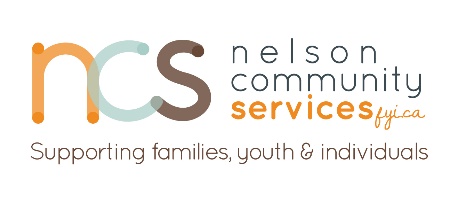 COVID-19RISK EXPOSURE & MITIGATION PLAN                               Updated November 2020Worksite:  Main Office, 518 Lake Street, Nelson, BCStep 1:  Understanding and Assessing the RisksWe understand that:The virus that causes COVID-19 spreads in several ways including via droplets when a person coughs or sneezes, or if one touches a contaminated surface and then touches their faceThe risk of person-to-person transmission increases the closer one comes to other people, the more time they spend near them, and the more people one comes nearThe risk of surface transmission increases when many people contact the same surface and when those contacts happen over short periods of timeIn assessing the risks at our Main Office Worksite, we have:Involved our front-line workers, supervisors, administration staff, and our Joint Occupational Safety and Health (JOSH) Committee, in the assessment of risksIdentified areas where people gather, for e.g. kitchen, hallways, copier areas, reception, and meeting roomsIdentified job tasks or processes where workers are close to one another or members of the publicIdentified equipment that workers share while working, including copiers, shredder, kitchen equipmentIdentified surfaces that people touch often, including door handles, light switches, copiers, bathrooms, meeting room tables/chairs, kitchen counter, storage room, filing cabinets, and common areas of the building (e.g. stairwell, front door, elevator buttons, mailbox)Step 2:  Protocols for Reducing Risks of Person-to-Person TransmissionFirst Level Protection (Elimination)We have:Established and posted an occupancy limit for all of our office spaces, particularly common spaces such as kitchen, washrooms, meeting rooms, copier areas, and elevatorMaintained work-from-home arrangements, virtual meetings, and we monitor the number employees and flow of people in the office, revising work schedules as neededLimited all in-person counselling work to our four larger meeting room spaces and one larger office as opposed to individual staff offices. HEPA filters are used and social distancing is adhered to. All furniture is wipeable and sanitized after each use. Staff use on-line room booking calendarImplemented measures to keep staff and others at least 2 metres apart, wherever possiblePosted signage on main office door to notify clients/public that office remains closed except to those who have a pre-arranged appointmentClosed waiting room to clients and put wipeable chairs outside the office. Clients coming for in-person sessions are asked to come exactly on time for their appointments and staff will meet them at the front door so waiting is not requiredRestricted our washrooms to staff and NCS clients only, through use of signage and monitoring by Admin AssistantSecond Level Protection (Engineering Controls): Partitions and BarriersWe have:Pursuant to Public Health Orders, all staff and clients are required to wear a face covering when inside common areas of NCS. This includes but is not limited to hallways, meeting rooms, copy rooms, the kitchen etc. installed plexiglass across the reception desk to protect Admin Assistantincluded plexiglass cleaning in our cleaning protocolsturned on the automatic main office door release so that any clients/patients using the elevator can self-navigate easily to other areas of the 2nd floor (doctors’ offices)placed a separate PPE disposal covered container in a central area (kitchen)rearranged our meeting rooms for in-person sessions so that physical distancing can be maintained and contact with furnishings and objects is kept to a minimum all furniture in common areas is wipeable and HEPA filters are being used in meeting spaces and receptionmoved the paper shredder from the kitchen area to a separate room; sanitizing spray available for cleaning areainstalled convex mirrors in corners of the hallway and copier areas to reflect oncoming traffictaped lines on the office and hallway floors to identify 2 metre spacingpartitioned off the elevator traffic to go only one direction from elevatorThird Level Protection (Administrative Controls):  Rules and Guidelines to Reduce Risk We have:Identified rules and guidelines for how staff should conduct themselves while on-site. These have been sent to all staff via emailCommunicated the rules and guidelines clearly through a combination of written protocols and signage that include:Employee Health/Self-AssessmentsRemaining at home if staff have symptoms of COVID-19Going home immediately should staff develop COVID-19 symptoms while on-site; advise supervisor immediately; call 811 and follow directives given; report outcomes of testing (if done) to supervisorSelf-isolating for 14 days if they have traveled outside of Canada, or contact with anyone who has traveled outside of Canada, or have been directed to self-isolate by public healthConducting self-assessment when returning from travel outside of BC; if symptomatic must self-isolate 10 daysOffice setting Monitoring the number of people on the premises at any given time (main office is limited to staff only; rotating schedule of office hours is in place)Removing access to agency toys and resource materials by closing waiting roomPlacing plain-language, easily-readable signage on main office door directing clients as to scheduled/non-scheduled appointments as well as what they can expect as they enter the offices around cleaning standards; frequently changing up the signage to attract people’s attentionRequesting contactless delivery to maintain physical distancing requirement (e.g., delivery person leaves packages in a pre-arranged location) where possibleUsing tables and baskets when passing items directly to and from clients, ensuring hand hygiene and possibly masks are usedModifying work flow and common areasMaintaining virtual service delivery (whether from home or from office) where deemed appropriate and effectiveStaff are staggering their start times and congestion is avoided. Holding all staff and team meetings virtually where numbers exceed allowable meeting room numbers (for in-person meetings, staff must be 2 metres apart). Virtual meetings are always an option online or by telephone.Respecting all signage in office, including room occupancy signs, and drawing clients’ attention to same Sanitizing each meeting rooms’ surfaces after each client sessionOffering hand sanitizing stations at main entrances, meeting rooms and all officesCopiers, supplies and staff mail boxes were moved to avoid congestion.Shared documents have been moved on to the Cloud. Physical copies can be provided on request.Congestion Times/LunchStaff are asked to stagger their arrival times. Hallway discussions are discouraged; informal discussions can occur in a designated meeting room; which is laid out to allow for the correct 2-meter social distancing. Four alternate lunch facilities have been provided; staff have been assigned a lunch location and instructed not to enter other cohort locations during 12:00 pm to 1:00 pm period. Each of these locations has a maximum occupancy of one. Staff are to return to their office for lunch after their lunch preparations have been made. Staff are to bring their own utensils from home. If agency equipment is used, the dishes should be washed or put in the dishwasher immediately.Dishwasher will be run on a sanitize cycle only emptied by someone wearing clean disposable gloves.       In-Person appointments and communicating with clientsLimiting in-person client counselling/support sessions to four larger meeting rooms and one larger office.Reconfiguring furniture layout to promote physical distancing; reducing amount of furniture in each room. HEPA filters are located in each meeting room and will remain on at all times. Offering out-of-door options for in-person sessions or activities where appropriate; staff and clients are to wear masks in all common areas in line with the PHO. They can take these off when seated and safely distancedOffering online or phone appointments to clients who are unable or unwilling to wear a maskAsking clients to arrive as close to their scheduled appointment time as they can; meeting clients as they enter the building and direct them to session roomsLimiting sessions to only those individuals whose participation is necessary (e.g. individuals supporting clients with disabilities or parent/caregivers)Offering common area/hallway waiting chairs for parents or caregivers of children in session, if necessaryRescheduling sessions if clients become sick or are placed under self-isolation or have traveled outside country within the last 14 days; resuming virtual sessions remains an option Staff wearing panic buttons when in session in large rooms; staff seated closest to exit doorRestricting in-person group options to 6 people or less (in addition to two staff members); offering virtual group options where appropriate; only prepackaged individual food can be served during group sessions; any cutlery or dishes used shall be  disposable with participants being responsible for disposing of there own packaging/cutlery; communal drinks will not be offered; avoid supply sharing; clean and disinfect contact surfaces between group sessions Keeping track of all clients who receive in-person sessions in the event of a positive case at this site and to assist public health’s contact tracing. This tracking is done through a confidential on-line calendar booking systemHome Visits/Supervised Visits/Outreach Visits Street Outreach, Youth Outreach, Women’s Outreach, and Family Support will continue to meet clients in person where it is not possible to provide the services required in any other manner or it is deemed more expedient. In all cases, consider conducting the visits outdoors, in meeting rooms in the office or Cicada place (Youth Outreach) and the Warming Centre at the Salvation Army (Street Outreach) if possible.Conducting appropriate health screening procedures in advance of each visit, this includes the completion of the NCS Covid Health Questionnaire and Consent for in Person Appointments. Assessing ability to physically distance within the visit space. If this is not possible, consider meeting in an outdoor space, a different location, or reducing the number of adults in the space for the duration of the visit (i.e. limit individuals present to only those necessary for the visit)Following Work Alone Policy guidelines re notification of staff whereabouts, etc.Using personal protective equipment (masks, gloves, and safety shields) if 2 metre distancing cannot be maintained consistentlySanitizing hand at the commencement and completion of each visitOffering masks and hand sanitizer to clientsAt the time of the booking, sharing information on expectations and modifications clients can expect related to COVID-19 safety plans (e.g. physical distancing, hand hygiene, masks, etc.)At the conclusion of each visit, staff must clean disinfect any reusable equipment just as pens, phones, etc. following that staff can safely dispose of used PPE. DonationsDonations of items for clients can be accepted at the main office. The Admin Assistant needs to be contacted ahead of time to ensure we can accept and distribute the donations safely.The Admin Assistant may refuse entry to the delivery of donations if the person(s) making the delivery will not adhere to safety protocols.Health ChecksEnsuring client health questionnaires are administered a maximum of 24 hours prior to each in-person session (note: parents/caregivers may respond to health questionnaire on behalf of their child(ren)If clear of symptoms and no risks are presented during the check, advise clients on protocols to follow while at the officeWhere a client has symptoms, postponing the visit or switch to virtual visit (if appropriate); suggesting that the client call 811 for further direction on how to proceedIf client is unsheltered, supporting them to call (or call for them) 1-888-COVID19 (1-866-268-4319)Where provision of service is deemed necessary despite the risk, directing them to a separate room or designated area, offering a mask, and asking them to follow the protocols for physical distancing, hand hygiene and masks.Transporting ClientsRestricting any transporting of clients in staff vehicles, including for supervised child/parent visits, until further noticeArranging for taxis to transport clients if the need is urgent and no other options existCleaning and DisinfectionEstablishing and respecting cleaning protocols:All common area frequently touched surfaces are sanitized twice daily (noon and at close of day) by Admin Assistant with 70%+ alcohol solution, including things like copiers, door handles, fridge and dishwasher doors, elevator buttons, stair rails, hallway chairs/tables, etc.Bathrooms are sanitized after each use (all staff to take responsibility)Desk tops, phone sets, computers, and office chairs are sanitized once/week (on weekends by janitor)Minimizing use of shared pens and phones; disinfecting when neededProviding hand sanitizing stations at entry doors and kitchen area and kept out of reach of childrencarrying out hand hygiene upon entering and leaving the office and at various other points of contact such as:Before and after preparing and eating foodAfter use of washrooms, sneezing or coughingBefore or after changing diapersAfter disposal of garbageBefore and after using a mask or PPEWhenever hands look dirtyKeeping doors and entry ways open and accessible to prevent touching surfaces, for e.g. main door auto-release is in “on” position and reception doors are open during the dayPhysical distancingRespecting 2 metre physical spacing between themselves, clients and others in the building; use reflective hallway mirrors to minimize contact Avoiding close greetings like hugs or handshakes with people outside your bubble; model same for clientsKeeping social circle small – ‘fewer faces, bigger spaces”General HygieneHandwashing regularly throughout the dayAvoiding touching your face unless you’ve just washed your handsCovering coughs and sneezes; dispose of tissues in PPE containers; wash handsApplying hand sanitizer frequentlyStaying home and away from others if sickCleaning surfaces oftenFourth Level Protection (Using PPE):  Optional in addition to other controlsPursuant to Public Health Orders, all staff and clients are required to wear a face covering when inside common area of NCS. This includes but is not limited to hallways, meeting rooms, copy rooms etc. Use of Masks and other PPEFollowing protocols/signage for donning, doffing, and disposing safely of PPEAccessing the supply of masks (washable and disposable styles) available in the kitchen area for staff; masks may be offered to clients including instructing them in proper useCommunicating to staff that PPE should only be used in combination with other control measures such as handwashing and physical distancingStep 3:  Policies and ProtocolsThe following policies and/or protocols are in place and communicated to staff. Supervisors have been trained and are there to support staff to adhere to these policies/protocols. All of the below will be consolidated and kept on the Next Cloud Server for easy access: Orders from BC’s Public Health Officer and guidance from BC Centre for Disease Control and Worksafe BC for establishing minimum worker health and safety standardsRisk Assessment (including higher risk employees) and Reducing RiskCOVID-19 Self-AssessmentStaying Home even if having mild symptomsFeeling sick at workCalling 811 and following public health guidelines/recommendationsLimiting social circlesSeverely ill at work, call 911Disinfection of all surfaces of ill personSelf-isolation for minimum 10 daysTravel outside of BC; safety while travelling; self-assessment of symptoms upon return; 14-day self isolation returning from international travelWorking from HomeStaggered Office Hours/Adjusting work schedules Selecting and Using Masks/PPE supplyHygiene ProtocolsCleaning and Disinfecting SurfacesIn-Person CounsellingSick Leave Policy (particularly related to COVID-19)Annual Leave PolicyLeaves of Absence PolicyReporting COVID +ve cases to Worksafe & CSSEA (Employers’ Association) if workplace contractedUndue Hazards/Unsafe WorkEmployee Self-Care/Employee Assistance Program (Managing COVID-19 Stress and Anxiety)Working Alone (Agency Policy #5014)First Aid protocolsTransporting Clients Violence Prevention (particularly as it relates to addressing risks that may arise as clients adapt to restrictions or modifications to the workplace)Trauma-Informed Approach to Working with Vulnerable Clients during COVID-19Service Continuity Plan (particularly as it relates to an outbreak in our community)Step 4:  Communications Plans and TrainingExecutive Director will work in collaboration with Management Team and JOSH Committee in the development of policies and protocols and will communicate these in a timely manner, via email, as things develop (minimum on a monthly basis)Program Managers will communicate weekly with their program staff to support everyone’s understanding of the protocols, changes, and directives; managers are there to provide site specific protocols, encourage self-care and provide resource materials, and convey staff’s questions and concerns regarding protocols to Management team and JOSH CommitteeJOSH Committee worker reps are also a route for staff to communicate safety concernsAny specific safety training required will be organized for staff or directions provided (e.g. donning/doffing PPE, First Aid protocols, etc.)Step 5:  Monitoring and Updating the Safety PlanExecutive Director and Program Managers are responsible for monitoring the day-to-day safety and risks of exposure by staff and to recommend changes to protocols and policiesRisk Exposure & Mitigation Plan will be updated regularly as things change, particularly as new directives come from the Public Health Officer and/or FundersStep 6:  Relevant Links and ResourcesRefer to the following links for up-to-date information on COVID-19 and guidance on safe operations:https://www2.gov.bc.ca/assets/gov/public-safety-and-emergency-services/emergency-preparedness-response-recovery/gdx/bcs_restart_plan_web.pdfhttps://www2.gov.bc.ca/gov/content/safety/emergency-preparedness-response-recovery/covid-19-provincial-support/phase-3https://www2.gov.bc.ca/assets/gov/health/about-bc-s-health-care-system/office-of-the-provincial-health-officer/covid-19/bc_covid-19_go-forward_management_strategy_web.pdfhttps://www.worksafebc.com/en/about-us/covid-19-updates/covid-19-returning-safe-operationhttps://www.worksafebc.com/en/about-us/covid-19-updates/covid-19-returning-safe-operation/in-person-counsellinghttps://www2.gov.bc.ca/gov/content/health/about-bc-s-health-care-system/office-of-the-provincial-health-officer/current-health-topics/covid-19-novel-coronavirushttp://www.bccdc.ca/health-info/diseases-conditions/covid-19https://www.canada.ca/en/public-health/services/diseases/2019-novel-coronavirus-infection/guidance-documents/risk-informed-decision-making-workplaces-businesses-covid-19-pandemic.htmlhttps://www.canada.ca/en/public-health.htmlhttps://www.bcgeu.ca/covidhttps://www.ctvnews.ca/health/coronavirus/covid-19-exposure-notification-app-now-available-1.5046868https://www2.gov.bc.ca/gov/content/safety/emergency-preparedness-response-recovery/covid-19-provincial-support/restrictions               COVID 19 - Health & Safety Practices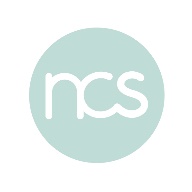                          November 2020 Worksite:      Cicada Place (onsite)   Maintain physical distanceOccupancy Limits have been developed for program spaces; the staff offices, amenities room, meeting room, laundry room and elevator.    The number of staff on site at Cicada Place has been limited. Work from home arrangements have been implemented where appropriate.  Overall resident occupancy has remained the same with a change to our visitor policy (No visitors in the building except for 1 family member). Maintenance and cleaning will be in accordance to the caretaker contract and modifications due to covid-19. Close greetings like hugs or handshakes are not permitted and staff and residents will maintain a distance of 2 metres from one another.  Staff will encourage and support residents to maintain physical distance from other individuals, except for their close family members.All persons are required to wear a mask when in common areas of the building- hallways, elevator, laundry room and common room.An air purifier is to be used in our two common rooms when meeting with other persons. Modify work flow and use of common areasThe number of persons in the amenities room will be limited to a maximum of 5.Each resident will use other available common spaces in accordance with posted limits. Team and Case meetings are conducted virtually and in person as required. There is only one staff washroom on site. Cleaning protocols are posted and supplies are available to use after accessing the washroom.  Staff offices are for staff use only and no other persons will be permitted into their space. 1:1 sessions will take place in the amenities room or meeting room rather than in the staff office.    Rules and Guidelines for how staff and clients should interact and conduct themselves has been developed.  These have been communicated to staff. They are communicated to clients at the time of any call, and at again when staff are to meet with clients in person.  Resident intake and MeetingsPrior to any meetings or intakes at Cicada Place, review the Health Check questions to determine whether the individual(s) have any symptoms of COVID 19. Where the answer to any of these questions is yes, the individual will not be permitted to enter Cicada Place and staff will encourage them to contact 811.All meetings will occur in the amenities room or the back meeting room and abide by the occupancy limits.   HygieneHand-sanitizing stations and alcohol-based hand sanitizer are available on site.  Hand-sanitizing stations are mounted at each entry to Cicada Place (front and back doors and the underground entry to the building) and are easily identifiable. Alcohol-based hand sanitizers are available in common areas and staff offices.Masks are required to be used in any common spaces of Cicada Place and signage is posted at the entry of the building informing persons of this.  Handwashing and Cover Coughs and Sneezes posters are displayed in the front entry area of the building. All staff, residents and guests to the building carry out hand hygiene upon entering to the building. Staff promote and support additional hand hygiene corresponding to the nature of the services and interactions, such as:Before and after preparing, handling, serving, or eating food.After personal body functions (e.g., using the toilet, sneezing, coughing).Before and after using a mask or personal protective equipment.Whenever hands look dirty.Staff ensure hand hygiene supplies are available at all times (i.e., soap, paper towels, alcohol-based hand sanitizer).Self-serve or family style eating where serving utensils, plates, and other objects may be handled by multiple people is prohibited.  Shared food containers such as pitchers of water/juice and open snacks have been removed.  Individual servings are provided to residents/clients instead.All dishes will be washed using the dishwasher only, no hand washing is permitted. Cleaning and disinfectionAll common areas (e.g., kitchens, amenities area) and high contact surfaces (e.g., counters, door handles, stair rails, shared tables and desks, light switches, toilet, sinks, and taps) have been identified.   A cleaning and disinfection schedule and procedures in accordance with the BC CDC’s Cleaning and Disinfectants for Public Settings document has been implemented.  This includes frequency that they must be cleaned and timing (before and after shift, after lunch, after use).General cleaning and disinfecting of the building should occur at least once a day.Frequently-touched surfaces should be cleaned and disinfected at least twice per 12-hour shift.Bathrooms should be cleaned at least once per day and immediately after each use.Enhanced cleaning will be provided by the onsite Maintenance staff.Soft items (cushions, blankets) and other shared items (CD’s, toys) have been removed to simplify the cleaning process.  Upon move-out, and before use by a different resident, apartments will be thoroughly sanitized and disinfected and carpets professionally cleaned.Beds will be cleaned and disinfected between uses by different individuals.If public health advises that an individual confirmed positive for COVID-19 has moved through our setting, the direction they provide will be followed.  The safe use of cleaning products will be ensured.  This includes the use of PPE, good ventilation and other precautions as listed on the manufacturer’s instructions and safety precautions. Other methods to control risk, including consideration for personal protective equipmentThe resident’s ability to understand or comply with guidance will be considered in all instances, and any other relevant support needs, when creating, developing, communicating, and implementing protocols for service delivery related to COVID-19. Staff will use a trauma informed approach.Residents are provided with information and education about COVID-19, including the principles of hand hygiene, respiratory etiquette, and physical distancing.Staff should enter residents’ apartments only when necessary. Use virtual communications and check-ins (e.g., phone or video chat), as appropriate with all clients.Conduct activities outdoors where possible.The use of masks is mandatory for all staff and residents.  Be aware of the proper use of masks.Personal protective equipment (PPE) such as gloves, face shields, and masks should be used to protect against blood borne pathogens and body fluids.A variety of masks (cloth and paper) are available on site as well as gloves in various sizes, shields and hand sanitizer. The program will post up to date information about COVID as new information is received. Worksite: Aimee Beaulieu Transition HouseHealth & Safety Practice Maintain physical distance Occupancy Limits have been developed for spaces such as the staff office and shared spaces, meeting room, dining room, main floor living room, television rooms and laundry room. Some areas in the house have been closed to use.  The number of people on site at the Transition House has been limited. Work from home arrangements have been implemented where appropriate.  Overall occupancy limits have been identified as 2 at one time; 1 resident in a main floor bedroom and another on the lower floor.  One staff will be working a shift at all times, maintenance and cleaning staff will be in according to their work schedule.  Close greetings like hugs or handshakes are avoided and staff and residents will maintain a distance of 2 metres from one another.  Staff will encourage and support residents to maintain physical distance from other individuals, except for their close family members and persons of significance.The number of chairs in the dining room have been reduced around the dining table. Residents will not share common living room space and instead, the main floor living room will be access by the main floor client only and the lower floor living room by the resident in Room 4 only.  Residents will not share bedrooms.  Team and Case meetings are conducted virtuallyOf the two bathrooms on site; one is identified as a staff bathroom (lower level) and the other for residents (main floor). Handwashing stations are available and clearly marked on site.  Hand Sanitizer stations are available at both the front and back door of the house.  Handwashing and Cover Coughs and Sneezes posters are displayed in all resident bedrooms and in house bathrooms.Work spaces have been rearranged; 1:1 sessions will take place in the quardened off area in the meeting room rather than in the staff office.  A plexi glass barrier has been installed in the staff office entry.  Other spaces (such as the activity room, children’s place area) have been closed to use.  Living Room spaces will be provided to each resident on each floor of the house.  The dining room will be accessed by one resident at a time only. To aid with social distancing, 2 metre floor markings have been installed.  Rules and Guidelines for how staff and clients should interact and conduct themselves has been developed.  These have been communicated to staff at Team Teleconference, via email document distribution, in hard copy in the staff office and on the staff Cloud and to clients at the time of crisis call, again at Intake and both verbally and through review of documents, daily check ins, signage and handouts. Resident intake and daily health checksPrior to an Intake into ABTH, review the Health Check questions to determine whether they have any symptoms of COVID 19 or have been confirmed to have COVID-19 or have been directed by public health to self-isolate. Where the answer to any of these questions is yes, contact local public health.Where it is determined that the individual is appropriate for Intake into ABTH, implement a daily health check by asking individuals for “yes/no” verbal confirmation that they do not have symptoms of common cold, influenza, COVID-19, or other respiratory illness. Support clients to use the BC COVID-19 Self-Assessment Tool or contact 8-1-1 if they are unsure. Where the answer to any of these questions is yes, contact local public health for guidance.If client cannot effectively be screened (for example, due to cognitive or behavioral considerations), staff should decline Intake until such time that it can be conductedUpon entry to Transition House and each time a residents is out and returning to the program site, a temperature check must be taken using the no touch thermometer available on site. HygieneHand-washing stations or alcohol-based hand sanitizer are available on site.  Handwashing stations are marked as such and are easily identifiable.  Hand sanitizer stations are available at entry points to the house (front and back door) and in common areas. Alcohol-based hand sanitizers are secured and out of the reach of children.All staff and residents carry out hand hygiene upon entering the residence. Staff promote and support additional hand hygiene corresponding to the nature of the services and interactions, such as:Before and after preparing, handling, serving, or eating food.After personal body functions (e.g., using the toilet, sneezing, coughing).Before and after changing diapers.After handling used food service items, disposing of garbage, and handling dirty laundry.Before and after using a mask or personal protective equipment.Whenever hands look dirty.Staff ensure hand hygiene supplies are available at all times (i.e., soap, clean towels, paper towels, alcohol-based hand sanitizer).Strategies are in place to prevent residents from sharing personal items such as toothbrushes, towels and washcloths, bed linen, drinking glasses or unwashed utensils, electronic devices, and supplies such as cigarettes, joints, pipes, and injecting equipment. Personal items are kept separately for each resident.Self-serve or family style eating where serving utensils, plates, and other objects may be handled by multiple people is prohibited.  Shared food containers such as pitchers of water and salt and pepper shakers have been removed.   Individual servings are provided to residents instead.Staff prepares all meals.  Where there are special dietary needs, residents may prepare their own meals.  The number of people preparing food is limited to one at a time. Cleaning and disinfectionAll common areas (e.g., kitchens, television rooms) and high contact surfaces (e.g., counters, door handles, stair rails, shared tables and desks, light switches, toilet, sinks, and taps) have been identified.   A cleaning and disinfection schedule and procedures in accordance with the BC CDC’s Cleaning and Disinfectants for Public Settings document has been implemented.  This includes frequency that they must be cleaned and timing (before and after shift, after lunch, after use).General cleaning and disinfecting of the residence should occur at least once a day.Frequently-touched surfaces should be cleaned and disinfected at least twice a day.Bathrooms should be cleaned at least twice per day and immediately after use by a symptomatic resident.Enhanced cleaning will be provided by the onsite Maintenance/Cleaning staffAny equipment that is shared between residents will be cleaned and disinfected before moving them from one individual to the next.Soft items (cushions, blankets) and other shared items (CD’s, toys) have been removed to simplify the cleaning process.  Beds will be cleaned and disinfected between uses by different individuals.Toys, other objects, and surfaces known to have been in contact with bodily fluids should be cleaned as soon as possible and between uses by different residents.  Toys will be provided to residents upon requests.  The common indoor play area is not currently available for use. Plexi glass barrier in staff office entry is cleaned twice daily and at the end and beginning of each shiftStaff has been provided with individual bedding packages that contain a mattress and pillow cover, sheet set and comforter for use on the murphy bed on night shiftIf public health advises that an individual confirmed positive for COVID-19 has moved through your setting, follow the direction they provide and clean the entire room/bed space area, including all touch surfaces (e.g. overhead table, grab bars, hand rails). Any equipment that is shared between clients should be cleaned and disinfected before moving from one client to another.The safe use of cleaning products will be ensured.  This includes the use of PPE, good ventilation and other precautions as listed on the manufacturer’s instructions and safety data sheet.Other methods to control risk, including consideration for personal protective equipmentThe resident’s ability to understand or comply with guidance will be considered in all instances, and any other relevant support needs, when creating, developing, communicating, and implementing protocols for service delivery related to COVID-19. Consider using a trauma informed approach.Residents are provided with information and education about COVID-19, including the principles of hand hygiene, respiratory etiquette, and physical distancing.Workers should enter residents’ rooms only when necessary. Use virtual communications and check-ins (e.g., phone or video chat), as appropriate.Conduct activities outdoors where possible.Where physical distancing cannot be maintained and close contact is required, barriers have been put in place. The use of masks is available to all staff and residents.  Be aware of the proper use of masks.Personal protective equipment (PPE) such as gloves, face shields, and masks should be used to protect against blood borne pathogens and body fluids.A variety of masks (cloth and paper) are available on site as well as gloves in various sizes, shields and hand sanitizer. 